Pinpoint Yourself, PoliticallyThis is an updated (by me) version of a political quiz first published back in 1996 that helps you place yourself on the political spectrum thanks to a series of questions.  Answer on a separate sheet of paper.  If you don’t know leave the question blank.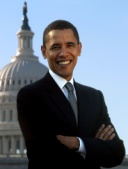 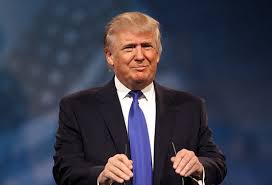 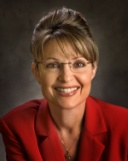 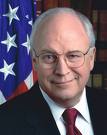 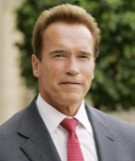 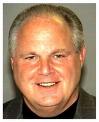 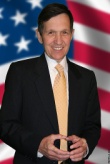 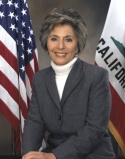 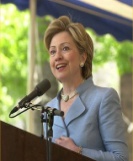 Dennis Kucinch   Barbara Boxer  Barack Obama      Hillary Clinton  Schwarzenegger   Donald Trump    Sarah Palin       Rush Limbaugh   Dick Cheney   40-----------------------------35-----------------30----------------25--------------------20---------------------15------------------10----------------------5------------------------- 0Which of the following would you prefer?An activist government that can provide more services even if it means higher taxesA smaller, less activist government that provides fewer services, but taxes less.Which national legislation would you support? (Check all that apply)Allow voluntary prayer in schoolBan the sale of handguns other than to the military and policeBan flag burningEnact term limits for  congress3. If each of these authors had a new novel in stores whose would you read?a. Dan Brown (DaVinci Code)	b. Michael Crichton (Jurassic Park)4. Which TV show would you watch?Blackish	b. The Simpsons5. Which former president is more aligned with your views?Donald Trump     b. Hillary Clinton6. Would you prefer a flat tax, in which all income is taxed at the same rate and tax forms are simpler, or a graduated tax, in which higher incomes are taxed at a higher rate and lower incomes at a lower rate?Flat Tax	b. Graduated Tax7. Should companies be encouraged through government policies, such as tax breaks, to lay off fewer workers, even if it means lower corporate taxes?Yes		b. No8. If you saw a child watching a gay couple being romantic on television would you change the channel?      a. Yes	b. No9. What should be the primary goal of  foreign policy?To promote democracy and human rights around the worldTo serve  national interests and security10. Do you object to religious displays, such as nativity scenes at Christmas on government property?Yes		b. No11. Who should have the greater voice in deciding what books children read in school?Teachers	b. Parents12. Should tests for HIV, the virus that causes AIDS, be mandatory for professional athletes in contact sports?Yes 	b. No13. Do you support a monetary voucher system that would allow parents to send their children to the public or private school of their choice?Yes		b. No14. Whom would you prefer to lunch with?Duane Johnson 	b. Brad Pitt15. Which level of government is better able to administer key welfare programs such as Medicaid?Federal (national)	b. State16. Should voter ballots and driver’s license tests be available only in English?Yes		b. No17. Should you be allowed to carry a concealed handgun to protect yourself?Yes		b. No18. Which of the following ‘welfare reform’ provisions would you support? (check all that apply)A two-year cutoff for welfare recipients who do not find jobs.Job training/placement for welfare recipients.No additional benefits for welfare recipients with more than two children.Childcare so welfare recipients with young children can take jobs.19. Which of the following would you support in an effort to cut the  deficit?Cut the growth of Medicare and Medicaid benefits.Cut loans to college students.Eliminate subsidies to the arts.Cut defense spending.20. Should illegal immigrants be eligible for welfare benefits for their children?Yes		b. No21. Do you approve of the policy of “Three strikes you’re out,” whereby anyone convicted of three felonies would be sent to prison for life without parole?Yes		b. No22. Which closer to your opinion?I support the Endangered Species Act because it protects habitat systems.I oppose the Endangered Species Act because it threatens timber jobs and impinges on private property rights.23. Should the minimum wage be raised?Yes		b. No24. Should high schools distribute condoms to students?Yes		b. No25. Should sports teams whose mascots offend minorities switch to more innocuous figures?Yes		b. No26. Do you support the death penalty?Yes		b. No27. Should the age at which juveniles are judged as adults in criminal cases be lowered to 13?Yes		b. No28. Should employers be allowed to permanently replace striking workers?Yes		b. No29. Should there be a cap on the amount juries can award injured parties in a law suit?Yes		b. No30. How should abortions be restricted? (check all that apply).Notify parents of anyone under age 18 before an abortion.No government funding.Allow only in instance of rape, incest or danger to life of the mother.Abortion should be illegal.Abortion should not be restricted.Political Quizzes – ScoringPinpoint Yourself PoliticallyGive yourself points based on your answer.  Add up the total and see where you fall on the spectrum.Political Quizzes – ScoringPinpoint Yourself PoliticallyGive yourself points based on your answer.  Add up the total and see where you fall on the spectrum.1.a. 2 pointsb. 06.a. 0b. 111.a. 1b. 016.a. 0b. 121.a. 1b. 026.a. 0b. 22. a. 0b. 1c. 0d. 07.a. 0b. 112.a. 0b. 217.a. 0b. 222.a. 1b. 027.a. 1b. 03.a. 1b. 08. a. 0b. 113.a. 0b. 218.a. 0b. 1c. 0d. 123.a. 1b. 028.a. 0b. 14. a. 0b. 19.a. 2b. 014.a. 0b. 119.a. 0b. 0c. 0d. 124.a. 1b. 029.a. 0b. 15.a. 0b. 110.a. 2b. 015.a. 1b. 020.a. 2b. 025.a. 1b. 030.a. 0b. 0c. 0d. 0e. 21.a. 2 pointsb. 06.a. 0b. 111.a. 1b. 016.a. 0b. 121.a. 1b. 026.a. 0b. 22. a. 0b. 1c. 0d. 07.a. 0b. 112.a. 0b. 217.a. 0b. 222.a. 1b. 027.a. 1b. 03.a. 1b. 08. a. 0b. 113.a. 0b. 218.a. 0b. 1c. 0d. 123.a. 1b. 028.a. 0b. 14. a. 0b. 19.a. 2b. 014.a. 0b. 119.a. 0b. 0c. 0d. 124.a. 1b. 029.a. 0b. 15.a. 0b. 110.a. 2b. 015.a. 1b. 020.a. 2b. 025.a. 1b. 030.a. 0b. 0c. 0d. 0e. 2